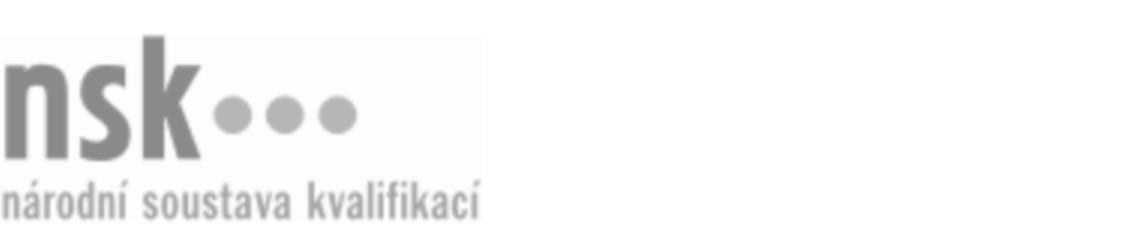 Kvalifikační standardKvalifikační standardKvalifikační standardKvalifikační standardKvalifikační standardKvalifikační standardKvalifikační standardKvalifikační standardChůva pro děti do zahájení povinné školní docházky (kód: 69-017-M) Chůva pro děti do zahájení povinné školní docházky (kód: 69-017-M) Chůva pro děti do zahájení povinné školní docházky (kód: 69-017-M) Chůva pro děti do zahájení povinné školní docházky (kód: 69-017-M) Chůva pro děti do zahájení povinné školní docházky (kód: 69-017-M) Chůva pro děti do zahájení povinné školní docházky (kód: 69-017-M) Chůva pro děti do zahájení povinné školní docházky (kód: 69-017-M) Autorizující orgán:Ministerstvo práce a sociálních věcíMinisterstvo práce a sociálních věcíMinisterstvo práce a sociálních věcíMinisterstvo práce a sociálních věcíMinisterstvo práce a sociálních věcíMinisterstvo práce a sociálních věcíMinisterstvo práce a sociálních věcíMinisterstvo práce a sociálních věcíMinisterstvo práce a sociálních věcíMinisterstvo práce a sociálních věcíMinisterstvo práce a sociálních věcíMinisterstvo práce a sociálních věcíSkupina oborů:Osobní a provozní služby (kód: 69)Osobní a provozní služby (kód: 69)Osobní a provozní služby (kód: 69)Osobní a provozní služby (kód: 69)Osobní a provozní služby (kód: 69)Osobní a provozní služby (kód: 69)Týká se povolání:Pečující osoba o dítě v dětské skupiněPečující osoba o dítě v dětské skupiněPečující osoba o dítě v dětské skupiněPečující osoba o dítě v dětské skupiněPečující osoba o dítě v dětské skupiněPečující osoba o dítě v dětské skupiněPečující osoba o dítě v dětské skupiněPečující osoba o dítě v dětské skupiněPečující osoba o dítě v dětské skupiněPečující osoba o dítě v dětské skupiněPečující osoba o dítě v dětské skupiněPečující osoba o dítě v dětské skupiněKvalifikační úroveň NSK - EQF:444444Odborná způsobilostOdborná způsobilostOdborná způsobilostOdborná způsobilostOdborná způsobilostOdborná způsobilostOdborná způsobilostNázevNázevNázevNázevNázevÚroveňÚroveňDodržování zásad bezpečnosti a prevence úrazůDodržování zásad bezpečnosti a prevence úrazůDodržování zásad bezpečnosti a prevence úrazůDodržování zásad bezpečnosti a prevence úrazůDodržování zásad bezpečnosti a prevence úrazů44Poskytování první pomoci dítěti/dětemPoskytování první pomoci dítěti/dětemPoskytování první pomoci dítěti/dětemPoskytování první pomoci dítěti/dětemPoskytování první pomoci dítěti/dětem55Péče o běžně nemocné dítě v domácím ošetřováníPéče o běžně nemocné dítě v domácím ošetřováníPéče o běžně nemocné dítě v domácím ošetřováníPéče o běžně nemocné dítě v domácím ošetřováníPéče o běžně nemocné dítě v domácím ošetřování44Vedení dítěte k hygienickým návykůmVedení dítěte k hygienickým návykůmVedení dítěte k hygienickým návykůmVedení dítěte k hygienickým návykůmVedení dítěte k hygienickým návykům44Uplatňování zásad zdravého životního stylu podle věku dítěteUplatňování zásad zdravého životního stylu podle věku dítěteUplatňování zásad zdravého životního stylu podle věku dítěteUplatňování zásad zdravého životního stylu podle věku dítěteUplatňování zásad zdravého životního stylu podle věku dítěte44Uplatňování metod a forem pedagogické práce s ohledem na věk dítěte/dětíUplatňování metod a forem pedagogické práce s ohledem na věk dítěte/dětíUplatňování metod a forem pedagogické práce s ohledem na věk dítěte/dětíUplatňování metod a forem pedagogické práce s ohledem na věk dítěte/dětíUplatňování metod a forem pedagogické práce s ohledem na věk dítěte/dětí44Řešení nepříznivých výchovných situací z pedagogicko-psychologického hlediskaŘešení nepříznivých výchovných situací z pedagogicko-psychologického hlediskaŘešení nepříznivých výchovných situací z pedagogicko-psychologického hlediskaŘešení nepříznivých výchovných situací z pedagogicko-psychologického hlediskaŘešení nepříznivých výchovných situací z pedagogicko-psychologického hlediska55Uplatňování znalostí o vývojových etapách a socializaci dítěte v praxiUplatňování znalostí o vývojových etapách a socializaci dítěte v praxiUplatňování znalostí o vývojových etapách a socializaci dítěte v praxiUplatňování znalostí o vývojových etapách a socializaci dítěte v praxiUplatňování znalostí o vývojových etapách a socializaci dítěte v praxi44Dodržování etických principů při práci chůvy a vedení dítěte k morálním hodnotámDodržování etických principů při práci chůvy a vedení dítěte k morálním hodnotámDodržování etických principů při práci chůvy a vedení dítěte k morálním hodnotámDodržování etických principů při práci chůvy a vedení dítěte k morálním hodnotámDodržování etických principů při práci chůvy a vedení dítěte k morálním hodnotám44Orientace v pracovněprávních vztazích uplatnitelných v profesním životě chůvyOrientace v pracovněprávních vztazích uplatnitelných v profesním životě chůvyOrientace v pracovněprávních vztazích uplatnitelných v profesním životě chůvyOrientace v pracovněprávních vztazích uplatnitelných v profesním životě chůvyOrientace v pracovněprávních vztazích uplatnitelných v profesním životě chůvy44Provozní a hygienická pravidla při práci s dětmi v zařízení či domácnosti dítěteProvozní a hygienická pravidla při práci s dětmi v zařízení či domácnosti dítěteProvozní a hygienická pravidla při práci s dětmi v zařízení či domácnosti dítěteProvozní a hygienická pravidla při práci s dětmi v zařízení či domácnosti dítěteProvozní a hygienická pravidla při práci s dětmi v zařízení či domácnosti dítěte44Chůva pro děti do zahájení povinné školní docházky,  28.03.2024 12:46:56Chůva pro děti do zahájení povinné školní docházky,  28.03.2024 12:46:56Chůva pro děti do zahájení povinné školní docházky,  28.03.2024 12:46:56Chůva pro děti do zahájení povinné školní docházky,  28.03.2024 12:46:56Strana 1 z 2Strana 1 z 2Kvalifikační standardKvalifikační standardKvalifikační standardKvalifikační standardKvalifikační standardKvalifikační standardKvalifikační standardKvalifikační standardPlatnost standarduPlatnost standarduPlatnost standarduPlatnost standarduPlatnost standarduPlatnost standarduPlatnost standarduStandard je platný od: 14.01.2020Standard je platný od: 14.01.2020Standard je platný od: 14.01.2020Standard je platný od: 14.01.2020Standard je platný od: 14.01.2020Standard je platný od: 14.01.2020Standard je platný od: 14.01.2020Chůva pro děti do zahájení povinné školní docházky,  28.03.2024 12:46:56Chůva pro děti do zahájení povinné školní docházky,  28.03.2024 12:46:56Chůva pro děti do zahájení povinné školní docházky,  28.03.2024 12:46:56Chůva pro děti do zahájení povinné školní docházky,  28.03.2024 12:46:56Strana 2 z 2Strana 2 z 2